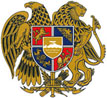 ՀԱՅԱՍՏԱՆԻ ՀԱՆՐԱՊԵՏՈՒԹՅՈՒՆ 
ՍՅՈՒՆԻՔԻ ՄԱՐԶ
ՔԱՋԱՐԱՆԻ  ՀԱՄԱՅՆՔԱՊԵՏԱՐԱՆ 
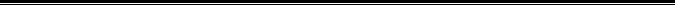      ք. Քաջարան                                                                                                                08.08.2018թ.ԱՐՁԱՆԱԳՐՈՒԹՅՈՒՆ  N 6ԱՎԱԳԱՆՈՒ ԱՐՏԱՀԵՐԹ ՆԻՍՏԻ Նիստը սկսվեց  ժամը 1100-ին   Համայնքի ավագանու  նիստին  ներկա էին  ավագանու 9 անդամ:Բացկա էր ՝ Արմեն Անդրեասյանը և Մարինա Գևորգյանը. Համայնքի ղեկավարի տեղակալի  հրավերով ավագանու  նիստին  մասնակցում էին ՝                         Գարեգին Գաբրիելյանը , Գայանե  Համազասպյան,  Վահե Գրիգորյանը, Սիրանույշ  Անդրեասյանը. Նիստը վարում էր  համայնքի ղեկավարի տեղակալ՝  Կարեն  ԹադեվոսյանըՆիստը արձանագրում էր  աշխատակազմի քարտուղար ՝ Զոհրապ Առաքելյան   Հարց  1.<<Քաջարան համայնքի շրջակա միջավայրի և բնակչության առողջության պահպանման 2019թ ծրագիրը>>:ՔԱՋԱՐԱՆ ՀԱՄԱՅՆՔԻ 2019Թ ՇՐՋԱԿԱ ՄԻՋԱՎԱՅՐԻ ԵՎ ԲՆԱԿՉՈՒԹՅԱՆ ԱՌՈՂՋՈՒԹՅԱՆ ՊԱՀՊԱՆՄԱՆ ԲՆԱԳԱՎԱՌՈՒՄ ԳՈՐԾՈՂՈՒԹՅՈՒՆՆԵՐԻ ԾՐԱԳԻՐԸ ՀԱՍՏԱՏԵԼՈՒ ՄԱՍԻՆ                                                                                                   / ԶԵԿ.  ԳԱՐԵԳԻՆ ԳԱԲՐԻԵԼՅԱՆ/ Արտահայտվեցին  Մերուժան  Աթայանը, Դերենիկ Ստեփանյանը,   Գարիկ  Իսրաելյանը , Արմեն Հակոբյանը                                Ղեկավարվելով «Տեղական ինքնակառավարման մասի»  ՀՀ օրենքի 12-րդ հոդվածի 14-րդ և 18-րդ կետերի և 18-րդ հոդվածի 4-րդ կետի դրույթներով և  հիմք ընդունելով «Ընկերությունների կողմից վճարվող բնահպանական վճարների նպատակային օգտագործման մասին » ՀՀ Օրենքի և Տեղական ինքնակառավարման մարմիների  կողմերից առաջարկվող բնապահպանական ծրագրով նախատեսված միջոցառումների իրականացման առաջնայնությունները և դրանց ֆինանսական համամասնություւնները  ՀՀ բնապահպանության և ՀՀ առողջապահության նախարարությունների հետ համաձայնեցնելու կարգի մասին ՀՀ կառավարության 2002թ սեպտեմբերի 26-ի թիվ 1544-Ն որոշումը,և  քննարկելով համայնքի ղեկավարի կողմից մշակված և պետական լիազոր մարմնի հետ համաձայնեցված ծրագիրը, համայնքի ավագանին որոշման նախագծի քվեարկության արդյունքներով կողմ-   , ձեռնպահ – չկա  դեմ-չկա    ՈՐՈՇՈՒՄ Է`Համաձայնություն տալ համայնքի ղեկավարի առաջարկությանը և հաստատել <<Քաջարան համայնքի  շրջակա միջավայրի և բնակչության առողջության պահպանման 2019թ ծրագիրը>> / ծրագիրը կցվում է /:Աթայան Մերուժան-                կողմ          Իսրաելյան Գարիկ                    ԿողմՀակոբյան Արմեն                    Կողմ          Համբարձումյան Կարեն            ԿողմԱռաքելյան Սասուն 	        Կողմ          Մակիյան Կարինե                      Կողմ         Պետրոսյան Հովհաննես         Կողմ           Սաղաթելյան  Էրիկ                     Կողմ           Ստեփանյան  Դերենիկ           Կողմ       Համայնքի ղեկավար                               Մ Փարամազյան	      	  2018թ օգոստոսի 10 ք.Քաջարան